Всероссийская военно-спортивная патриотическая игра «Победа»     В Кизлярском районе ежегодно проводятся конкурсы и соревнования с целью проверить наших мальчишек – будущих воинов, на ловкость, смекалку, выносливость и мужественность. 
   В этом году, 13 апреля, в МКОУ «Кардоновская СОШ» был проведен первый этап спортивно-патриотической игры «Победа». 
         Участники соревновались в ловкости, скорости и силе в таких конкурсах как: «Строевой смотр », «Физическая подготовка», «Стрельба», «Разборка-сборка АКМ», «Снаряжение магазина» , «Комплексная эстафета».  Все ребята хорошо проявили себя в состязаниях, а ученики нашей школы заняли почётное первое место. Поздравляем победителей!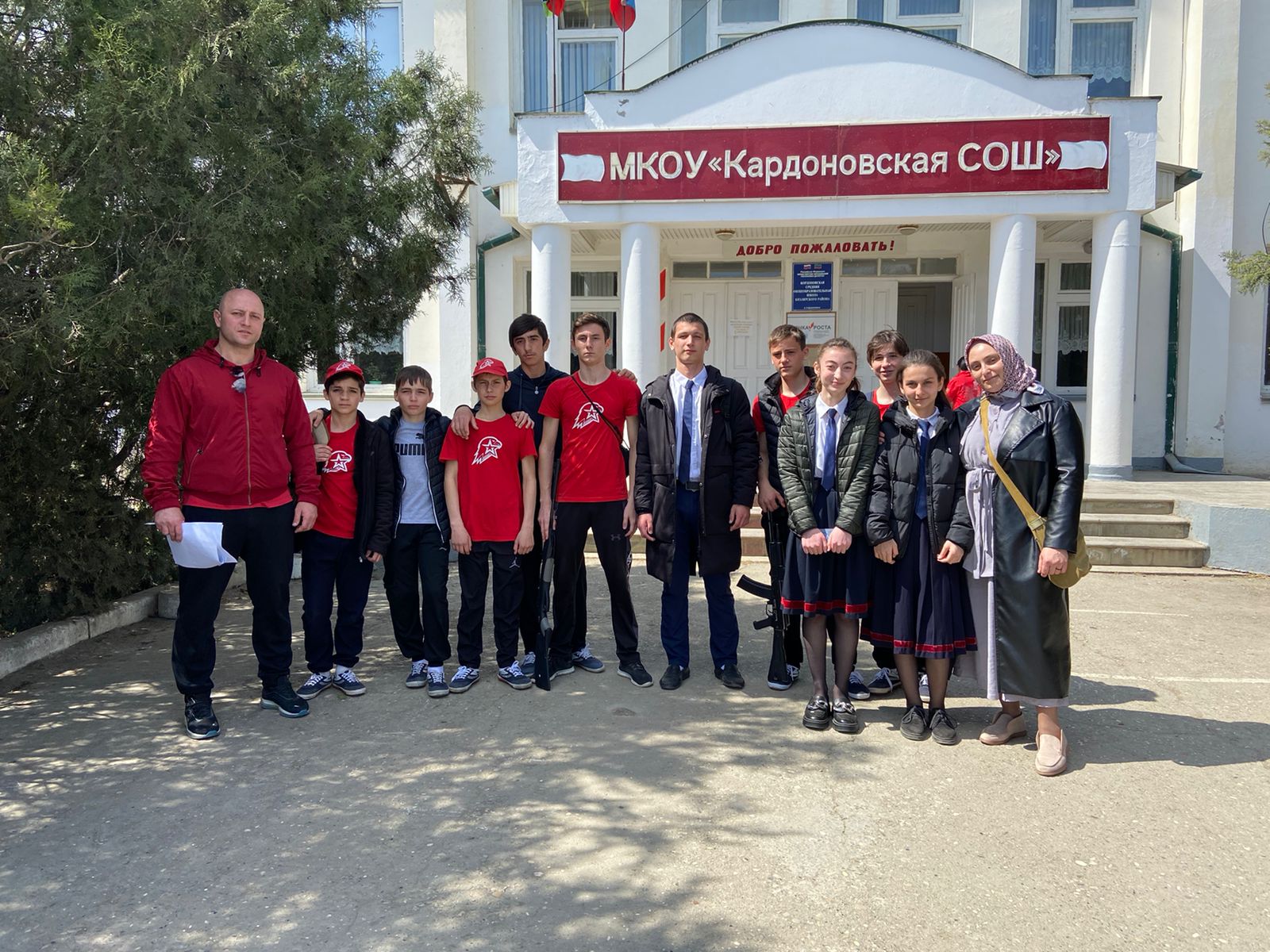 